ЛИЧНОСТНЫЙ ПОДХОД В ВОСПИТАНИИ ТРУДНЫХ ПОДРОСТКОВ В ГРУППУ ’’БОКС’’Е.С .МАКСИМОВСКИЙТРЕНЕР-ПРЕПОДАВАТЕЛЬ ПО БОКСУМБУДО ДЮСШ г.Амурска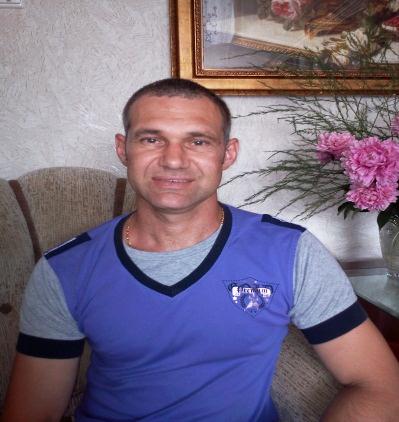 Среди учащихся, с которыми приходится иметь дело тренеру- преподавателю, есть   категория трудных детей. К трудным детям относят обычно подростков которые характеризуются определенными отклонениями в нравственном развитии, наличием закрепленных отрицательных форм поведения.Система образования традиционно выделяется как второй (после семьи)ведущий институт социализации(Степанов).В последнее время, о чем свидетельствуют научные исследования, что более 40 %учащихся с девиантным поведением относятся к учебе равнодушно, 20%-с неохотой, свыше 15% подростков-отрицательно. В связи с психологическими и индивидуальными особенностями школьника, недостаточным уровнем умственного развития и знаний,психологическим дискомфортом в отношениях, недостатками общедидктического плана, могут возникать конфликты с педагогами, сверстниками, и самим собой. В дальнейшем конфликты перерастают в отчуждении от школы, пропуски занятий, появление педагогической запущенности. В этой ситуации возникает необходимость помочь детям. Тренер должен знать о его успеваемости и поведении в школе. И совместно с учителем и социальным педагогом искать причины и принимать специальные меры по предупреждению и преодолению негативных тенденций.Когда ко мне в группу приходят подростки, а это ребята с разными характерами и физическими возможностями, у них ещё недостаточно сформировалось отношение к окружающему и самому себе. Мотивы у всех разные одни носят эмоциональный характер-(это получать удовольствие от драки в перчатках, добиться спортивной славы, научиться драться чтобы потом отомстить своим обидчикам).Менее распространённые носят  в большей степени рациональную направленность(развить себя разносторонне физически, воспитать у себя смелость, уверенность и решительность).И только в ходе глубокого знакомства с боксом происходят изменения мотивов, они становятся более осознанными, конкретными и определёнными.Передо мной стоит задача развить у подростка не только физические качества, но и сформировать в нем социальную личность.Личностный подход является ведущим в организации учебно-тренировочного процесса. В отличие от индивидуального подхода он требует знания структуры личности и её элементов, их связи, как между собой, так и целостной личностью.В связи с этим следует выделить идею личностного подхода суть, которой в том, что в секцию приходят не просто, ученики, а дети со своим миром чувств и переживаний. Это и следует в первую очередь учитывать тренеру в своей работе с трудными детьми.В процессе работы с трудным подростком происходит знакомство сего внутренним миром, изучаются нравственные ориентиры личности,воспитательный потенциал семьи, устанавливается характер педагогической запущенности, отношение к учебной деятельности, отставания, проявления волевых качеств.Как правило, о недостатках своего ученика я обычно узнаю  в течение недели, но ничем о них не напоминаю, в первые полтора-два месяца стараюсь,отыскать в парне  что-то хорошее. Это помогает ему поверить в себя. Считаю неверным в период адаптации травмировать ребенка напоминанием о его пороках и недостатках. Знаю, пользы поначалу это даёт мало, а вред может быть большим.В процессе занятий боксом нужно дать парню раскрыться в коллективе. Необходимое общение ближнего окружения, деятельность, направленная на самопознание и самоопределение, сформируют в нем потребность к самовоспитанию.Также высокая культура общения и педагогический такт тренера, долготерпение и веры в силы подростка одно из главных условий в реализации личностного подхода.Хочется на своем примере рассказать: занимался у меня парень из обычной семьи, родители делали вроде бы все для воспитания сына. Выходные-летом рыбалка, зимой-лыжи, но были постоянные  конфликты между родителями и это очень отражалось на его психике, уходя на улицу,  познакомился с<< сомнительными>> друзьями вследствие чего изменился характер стал не сдержанным, грубым. Необходимо было вмешаться в его проблему, поговорить с родителямии с ним самим. До родителей мне пришлось донести, что своими конфликтами они разрушают семью и теряют уважение своего сына к ним самим. <<Авторитет>> он пошел искать на улицу. Со своим воспитанником мне  приходилось подолгу оставаться после тренировок и разъяснять ему перспективу его дальнейшей судьбы. Чтобы отвлечься от улицы мы сделали акцент на тренировки и соревнования. Намечались цели, воспитывался характер, победы на соревнованиях давали положительный результат. Затем поступление в ВУЗ выступление на соревнованиях за сборную России.В конечном итоге он стал тренером, и я вижу, как любят его дети.Особую великую роль играет, прежде всего, семья. Положительная семейная атмосфера определяет стиль отношений, а значит и создает обстановку для ребенка способствует его интеллектуальному физическому и духовному развитию. Хочется, сказать словами А.С.Макаренко<<Помните, что ребенок-зеркало жизни своих родителей.>>В реализации тренером личностного подхода можно выделить следующие  особенности его применения к трудным детям. Видеть в каждом ученике  уникальную личность уважать ее понимать верить в неё. Любить уважать трудных сложнее, чем хороших детей, но любовь и забота нужны им больше т.к. они обделены этими чувствами. Создавать такую обстановку в коллективе, чтобы каждый ученик чувствовал бы себя личностью, ощущал бы внимание лично к нему предоставлять трудному возможность проявить себя с положительной стороны.Для начала давать ему легкие задания провести, например разминку, затем усложняя задание выполнением сложно-координированных технико-тактических приемов.При этом не скупиться на поощрение и похвалу всех хороших сторон и социально ценных поступков. Это помогает ему обрести уверенность в своих силах  и способностях. Воспитывает в нем самостоятельность.Несмотря на то, что в положениях личностного подхода звучат в основном мотивы доброты и мягкости, любви и уважения нельзя превращать его во вседозволенность,  всепрощение, панибратство. Крайности воспитательного стиля противопоказаны в педагогике.При личностном подходе к трудному подростку тренер обязан учитывать возрастные и индивидуальные особенности. Диагностировать потенциальные возможности, ближащие перспективы. А.В.Петровский отмечает, что одной стороной личности является индивидуальность.  Максимально благоприятные возможности для формирования нравственных и социальных качеств закладываются в младшем школьном возрасте.Ребенок безоговорочно  подчиняется авторитету тренера,верит ему.Поэтому в этом возрасте легче воспитать положительные привычки,приучить к дисциплине,поведению в обществе.Старшие подростки понимают уже прямую,открытую постановку задач в конкретных видах деятельности, активны и инициативны. Однако эта активность, и стремление к самостоятельности должны быть хорошо организованы тренером.Учитывая возросший уровень знаний современных школьников их разнообразные интересы, тренер и сам должен всесторонне развиваться: не только  в области своей специальности, но и в области политики, искусства, общей культуры, должен быть для своих воспитанников высоким примером нравственности.Быстрые темпы формирования личностных качеств в подростковом возрасте,требуют действовать с опережением, не дожидаясь, пока содержание, организация, методы и формы воспитания придут в противоречие с уровнем развития воспитанников, пока вредные привычки не успели укорениться в их душе. Поэтому в обязательном порядке я провожу  воспитательную работу во время тренировочного процесса на тему: Профилактика о вреде курения и наркомании, формирование межличностных отношений в коллективе.Особенно внимательно нужно следить за изменениями главных личностных качеств-направленности ценных ориентаций, жизненных планов деятельности и поведения, оперативно корректировать процесс воспитания, направляя его на удовлетворение личностных и общественных потребностей.И конечно всем нам взрослым нужно слушать и понимать, что хочет ребенок  до нас донести, будь он хорошим или трудным подростком.Сделайте его своим другом и увидите в нем прекрасного и доброго человека.Список литературы:1.Аверин В.А. Психология детей и подростков- СПБ: изд-во Михайлова;1998г2.Говор.ТПомощьтрудномуподростку.ГазетаИзд.дома<<Первое сентября>>2008г3.Макаренко А.С.<<Книга для родителей>>Собрание сочинений в четырех томах.т.4.Москва.Изд-во<<Правда>>1987г.